Publicado en Barcelona el 03/06/2024 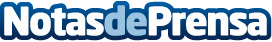 La floristería en Barcelona, flores Cari, revoluciona el envío de flores a domicilioLa floristería en Barcelona, Flores Cari, se consolidan en el sector con el servicio de flores a domicilio, con su especialidad son los arreglos nupciales, ramos de novia, centros de flores, y plantas de interior. Reciben flores de Holanda sin intermediarios, y muy frescasDatos de contacto:Flores CariFlores Cari933356802Nota de prensa publicada en: https://www.notasdeprensa.es/la-floristeria-en-barcelona-flores-cari Categorias: Cataluña Jardín/Terraza Hogar Otros Servicios http://www.notasdeprensa.es